ҚАЗАҚСТАН РЕСПУБЛИКАСЫ МӘДЕНИЕТ ЖӘНЕ СПОРТ МИНИСТРЛІГІТ.ЖҮРГЕНОВ АТЫНДАҒЫ ҚАЗАҚ ҰЛТТЫҚ ӨНЕР АКАДЕМИЯСЫКОЛЛЕДЖ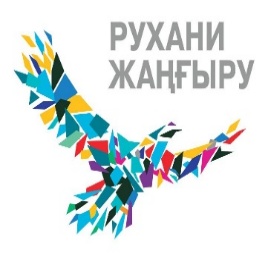 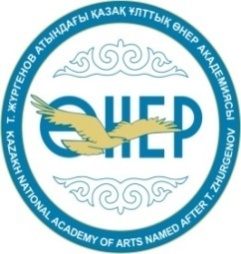 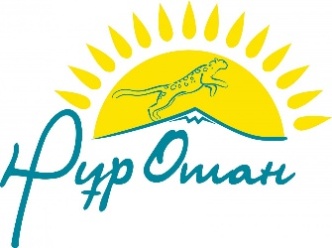 	А Қ П А Р А Т Т Ы Қ   Х А Т	Құрметті әріптестер!Т.Жүргенов атындағы Қазақ Ұлттық өнер академиясының колледжі сіздерді 2020 жылдың 25 қараша күні ҚазССР Халық суретшісі, Ш.Уәлиханов атындағы Қаз ССР Мемелекеттік сыйлықтың иегері Әбілхан Қастеевтің шығармашылығына арналған «Ә.Қастеевтың бейнелеу өнеріндегі мұрасы» атты Халықаралық ғылыми–практикалық қашықтан (онлайн) конференциясының жұмысына қатысуға шақырады.Іс-шараға ғылыми қызметкерлер, оқытушылар, магистранттар, студенттер және басқа қызығушылық танытқан тұлғалар қатыса алады.Келесі бағыттар бойынша баяндамалар ұсынуға болады:Театр  өнері;Қолданбалы сәндік және бейнелеу өнері;Жалпы гуманитарлық пәндер; 	Конференцияның жұмыс тілдері: қазақ, орыс және ағылшын.Баяндама мәтіні түпнұсқа ретінде қабылданып, редакторлық жөндеуге түспейді. Белгіленген уақытынан кеш жіберілген, көрсетілген талаптарға сай келмейтін баяндамалар жарияланбайды және кері қайтарылмайды. Конференция жұмысына қатысу үшін 2020 жылдың 20 қарашасына дейін конференция координаторына жіберу қажет:1. Ұсынылатын нысан бойынша қатысуға өтінім (1- қосымша).2. Баяндама мәтіні.	Файлдарды бірінші автордың аты-жөнімен және секция санымен атау керек, мысалы: «Ескендіров, 3 секция». Бір файлда тек бір мақала болуы шарт.		Бір мақаланың авторлар саны 3 адамнан аспауы керек.Конференцияның өту түрі: қашықтан (онлайн)Мақала жарнасы 3000 тенге, 2020 жылдың 20 қарашасына дейін конференция координаторына жіберу қажет         Координатор:   Жармышева Гульнур Кабдолдановна 87017424867, 87479820689gulnur.kabdolda@mail.ruМАҚАЛАНЫҢ БЕЗЕНДІРІЛУІНЕ ҚОЙЫЛАТЫН ТАЛАПТАР:Мақаланың көлемі 3-7 бетті құрауы тиіс;Мақала атауын ортада (бас әріптермен, 14 кегльмен);Бір жолдан кейін, ортасына автордың аты-жөні (кіші әріптермен,14 кегльмен);Тегінің астына жақшаның ішіне: мекеме атауы, қала, ел (кіші әріптермен, 12 кегльмен);Оның астына – e-mail (курсивпен, 12 кегльмен);Оның астына қазақ және орыс тілдерінде мақала түйіні 40-50 сөзден тұрады (12 кегльмен);Кілт сөздер қазақ және орыс тілдерінде беріледі (кіші әріптермен, 10 сөзден аспауы керек, 12 кегльмен);Өлшемдер: үсті және асты, оң жағы – 20 мм, сол жағы – 30 мм;Жоларалық интервал – 1.0;Қолданылған әдебиет тізімі (12 кегльмен);Әдебиет тізімі төмендегідей беріледі:          1. Құндақбаев Б. М.Әуезов және театр. Алматы: Өнер,1981.– 320 б.     2. Чехов А.П. Сочинения. Москва: Наука, 1977. – 733 стр.Мәтін ішіндегі сілтемелер былай көрсетіледі: [1, 25], 1 – дерек көзі, 25 – беті; [1; 2; 3], бірнеше дерек көзін қолданған кезде көрсетіледі. Кестелер, суреттер мәтіннің ішінде орналасады.мақала үлгісіЖАҺАНДАНУ ҮДЕРІСІНДЕГІ ҚАЗАҚ ТЕАТР ӨНЕРІНІҢ ӨЗЕКТІ МӘСЕЛЕЛЕРІЕскендіров Н.Р.Т.Жүргенов атындағы Қазақ ұлттық өнер академиясыАлматы қ., Қазақстанnaka-art@mail.ruТүйін: Бұл мақалада автор қазақ театр өнеріндегі өзекті мәселелерді қарастырады....  Резюме:В этой статье автор рассматривает актуальные вопросы казахского театрального искусства ...Abstract: In this article the author examines the film and television of Kazakhstan and Hungary...   Кілт сөздер: театр өнері, Қазақстан, қазақ сахна өнеріКлючевые слова:театральное искусство, Казахстан, казахское сценическое искусство Key words: film, television, Kazakhstan, HungaryМәтін мәтін мәтін мәтін мәтін мәтін мәтін мәтін мәтін мәтін мәтін мәтін мәтін мәтін мәтін мәтін мәтін мәтін мәтін мәтін мәтін мәтін мәтін........Пайдаланған әдебиеттер!!! Конференция материалдары жинақ болып шығарылуы жоспарлануда.Барлық ұсынылған мақалалар «Антиплагиат» жүйесімен плагиатқа қарсы тексеріледі. Өзіндік ерекшелігі төмен (60% -дан төмен), конференцияның тақырыптық бағытымен сәйкес келмейтін және заңсыз қарыз алу фактілері бар ғылыми баяндаманы редакция алқасы жариялаудан бас тартуға құқылы.1-қосымшаӨтінім нысаныӨтінім«Ә.Қастеевтың бейнелеу өнеріндегі мұрасы» халықаралық ғылыми-тәжірибелік конференцияға қатысуАты-жөні (толықтай)Ғылыми атағыЖұмыс орны мен қызметіМобильді және байланыс телефоныE-mailСекцияБаяндама тақырыбыҚатысу туралы мәлімет 